Proposta!Prot. n.: 354-3/2019Data: __In virtù dell'articolo 29 della Legge sull'energetica (Sigla: EZ-1) (Gazzetta Ufficiale della RS n. 17/14), dell'articolo 20 del Regolamento sulla metodologia e sul contenuto obbligatorio del concetto energetico locale (Gazzetta Ufficiale della RS n. 56/16), dell'articolo 30 dello Statuto del Comune di Isola (Bollettino Ufficiale nn. 15/99, 8/00, 8/05, 17/12, 3/18 e 5/18) e dell'atto di Delibera del Consiglio del Comune di Isola sull'approvazione del Concetto energetico locale del comune di Isola, prot. n. 352-01-22/2005, datato 13 febbraio 2014, il Consiglio del Comune di Isola, riunitosi il ___ alla sua ___ seduta ordinaria, accoglie il seguente atto di D E L I B E R A1Si convalida la Relazione annuale sui provvedimenti adottati del Concetto energetico locale e sui suoi effetti.2Il presente atto di Delibera ha efficacia immediata.							                   Il SindacoDanilo MarkočičSi recapita a:GOLEA, Mednarodni mejni prehod 6, Vrtojba, 5290 Šempeter pri GoriciUfficio attività economiche, investimenti e sviluppo infrastrutture comunali – 1x,atti,archivio – 2x.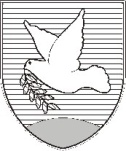 OBČINA IZOLA – COMUNE DI ISOLA                                                    OBČINSKI SVET – CONSIGLIO COMUNALESončno nabrežje 8 – Riva del Sole 86310 Izola – IsolaTel: +386 5 66 00 100E-mail: posta.oizola@izola.siInternet: www.izola.si